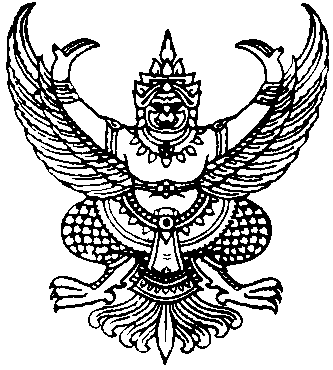                                                 ประกาศเทศบาลตำบลปากน้ำฉวางเรื่อง ประกาศผู้ชนะการเสนอราคา จัดจ้างพิมพ์ป้ายไวนิลประชาสัมพันธ์  โครงการวันเด็กแห่งชาติ                       ประจำปี  2562    โดยวิธีเฉพาะเจาะจง                                            ----------------------------------------------------		ตามที่ เทศบาลตำบลปากน้ำฉวาง ได้มีโครงการ จัดจ้างพิมพ์ป้ายไวนิลประชาสัมพันธ์                   โครงการวันเด็กแห่งชาติ   ประจำปี  2562  เพื่อใช้ประชาสัมพันธ์โครงการวันเด็กแห่งชาติ  ประจำปี  2562                     โดยวิธีเฉพาะเจาะจง  นั้น		จัดจ้างพิมพ์ป้ายไวนิลประชาสัมพันธ์  โครงการวันเด็กแห่งชาติ   ประจำปี  2562  เพื่อใช้ประชาสัมพันธ์โครงการวันเด็กแห่งชาติ  ประจำปี  2562  จำนวน  1  โครงการ  ผู้ได้รับการคัดเลือก  ได้แก่                         ร้านอลงกรณ์การพิมพ์  โดยเสนอราคา  เป็นเงินทั้งสิ้น  2,700.-บาท  (สองพันเจ็ดร้อยบาทถ้วน)  รวมภาษีมูลค่าเพิ่มและภาษีอื่น  ค่าขนส่ง ค่าจดทะเบียน  และค่าใช้จ่ายอื่นๆ  ทั้งปวง						ประกาศ  ณ  วันที่  8  มกราคม  พ.ศ.  2562								(นายบุญธรรม  รุ่งเรือง)			                                                                                                                             นายกเทศมนตรีตำบลปากน้ำฉวาง